Об обеспечении беспрепятственного доступа в здания образовательной организации инвалидов и лиц с ограниченными возможностями здоровьяБУ «Сургутский колледж русской культуры им. А.С. Знаменского»  располагает 2-мя учебными корпусами: Учебные зданияДоступность объекта для инвалидов и лиц с ограниченными возможностями здоровьяКатегория доступностиУчебный корпус №1        (адрес: г. Сургут, ул. Энергетиков, 49/1)Доступно частично избирательно для категорий инвалидов и лиц с ограниченными возможностями здоровья:К; О; Г.Доступно условно при оказании помощи со стороны персонала колледжа  для категорий инвалидов и лиц с ограниченными возможностями здоровья:С; У.ДЧ-И (К,О,Г), 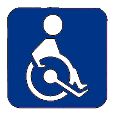 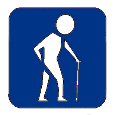 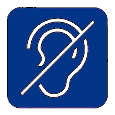 ДУ (С,У)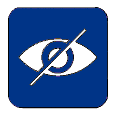 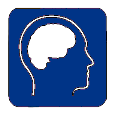 Учебный корпус №2 (адрес: г. Сургут,  ул. Энгельса,7)Не доступноХЗначения условных обозначений категорий инвалидовЗначения условных обозначений категорий инвалидов Инвалиды с нарушением слуха
 Инвалиды на кресле коляске
 Инвалиды с нарушением зрения
Инвалиды с нарушением опорно-двигательного аппарата
  Инвалиды с нарушением  интеллекта
